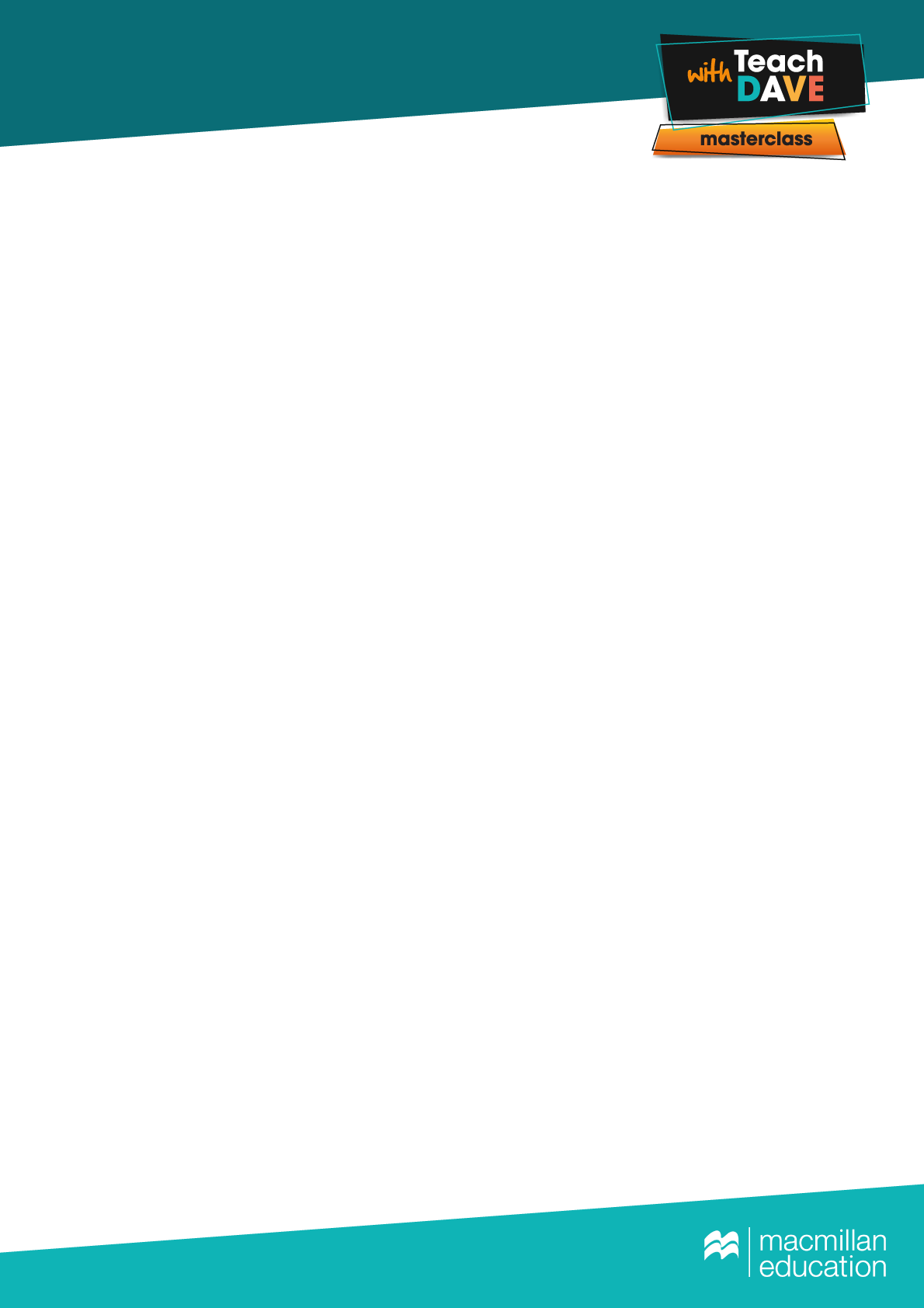 Points to ponderPoints to ponder1In one or two sentences, how would you describe modern-day teens?2List 4 things you think teachers should do to motivate their class of teens.For example, ‘You should involve them in the lesson.’- You should…- You should…- You should...- You should…For example, ‘You should involve them in the lesson.’- You should…- You should…- You should...- You should…3What do you feel you need to consider to keep your teens motivated online? 4What do you take into account when lesson planning for your teens?  5What do you think teens believe are the Top 10 characteristics of the ‘perfect teacher’?